МИСТЕРСТВО СПОРТА РОССИЙСКОЙ ФЕДЕРАЦИИ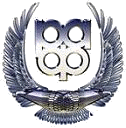 российская автомобильная федерацияКомитет внедрожных дисциплин 
краснодарской краевой федерации автомобильного спортаВнедорожный клуб «Майкоп Off-road»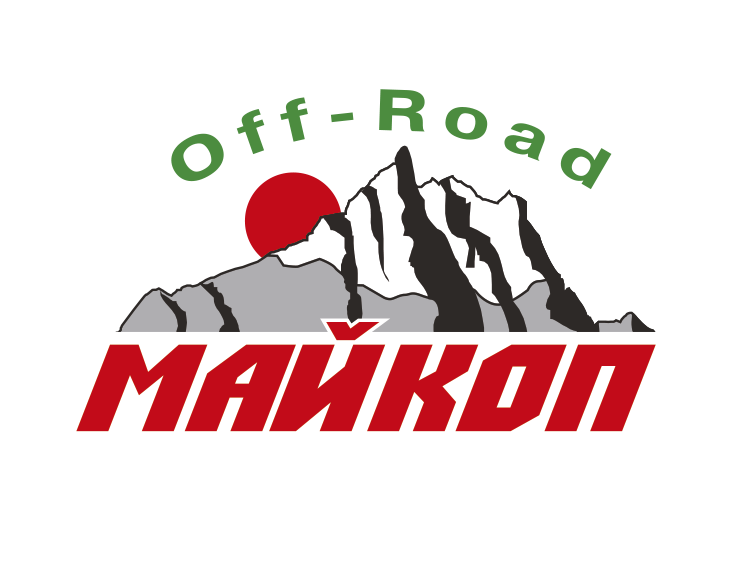 Трофи-рейд«Февральские окна»1 этап Кубка РАФ Южного регионаОтборочный этап Чемпионата России20 – 22 февраля 2015 г.дополнительный регламентСогласование Комитета внедорожных соревнований РАФ от 06.02.15.Виза РАФ вх. __________ от _________.Содержание1	Содержание	21	Определения	32	Программа	32.1	Расписание	320.02.2015, пятница	321.02.2015, суббота	322.02.2015, воскресенье	33	Общие принципы	43.1	Описание	43.2	Организация	44	Заявка на участие в соревнованиях, Взносы	45	Экипажи	56	Страхование	57	Реклама и идентификация	68	Базовый лагерь	69	Административные проверки	610	Техническая инспекция	611	Брифинг	712	Требования по безопасности	713	Организация СУ	714	Условия зачёта	815	Парки сервиса	816	Экологические требования	917	Протесты	918	Штрафы, пенализация	919	Заключительные проверки	920	Классификации	921	Награждение	10ОпределенияСоревнование проводится Комитетом внедорожных дисциплин РОО ККФА по поручению Российской Автомобильной Федерации (РАФ) в соответствии со следующими нормативными документами:Всероссийский реестр видов спорта (ВРВС);Единая Всероссийская Спортивная Классификация (ЕВСК);Спортивный кодекс РАФ;Общие принципы организации и проведения Чемпионатов, Первенств и Кубков России, Чемпионатов, Первенств и  Кубков субъектов РФ; Чемпионатов, Кубков и Трофеев и Серий РАФ, а так же Международных соревнований, проводимых на территории Российской Федерации (Общие принципы)Правила проведения соревнований по трофи-рейдам (ППТР-2015);Классификация и технические требования к автомобилям, участвующим в спортивных соревнованиях (КиТТ-2015);Положение всероссийских соревнований по автоспорту на 2015 год;Регламент Чемпионата России и Кубков РАФ по трофи-рейдам 2015 года;Данный Частный Регламент.Соревнование включено в Единый календарный план спортивных мероприятий ЕКП Минспорта на 2015 год и Всероссийский календарь соревнований по автомобильному спорту 2015 года РАФ.Любые изменения и дополнения данного Частного Регламента будут оформлены Бюллетенем.ПрограммаРасписание20.02.2015, пятница21.02.2015, суббота22.02.2015, воскресеньеОбщие принципыОписаниеТрофи-рейд «Февральские окна» проводится с 20 по 22 февраля 2015 года в пос. Каменномостском Республика Адыгея.Официальное время соревнования – UTC+03:00, Москва, С-Петербург.Трофи-рейд «Февральские окна» имеет статус официального соревнования и является 1-м этапом Кубка РАФ Южного региона по трофи-рейдам 2015 года, отборочным этапом Чемпионата России.Штаб соревнования располагается в базовом лагере соревнования в пос. Каменномостском на территории турбазы «ЛАНЬ» (ул. Гагарина 43А, 8(87777)-532-40, 8(918)-427-65-88).Официальное табло информации расположено в штабе в базовом лагере.Общая протяжённость маршрута не более 150 км, а общая протяженность СУ не превышает 100 км. Количество спец. участков для каждого зачёта - два.ОрганизацияОрганизатор соревнования: - Комитет внедорожных дисциплин РОО ККФА, Краснодар: Координаты и контакты организатора:			адрес: Россия, г. Краснодар, ул. Братьев Игнатовых 140 телефон: 928 2487165, cайт: http://4x4krasnodar.ru    e-mail: race@4x4kracnodar.ru Наблюдатели и делегаты РАФ:Публикуется в бюллетене.Состав Коллегии Спортивных Комиссаров:Официальные лица соревнования:Заявка на участие в соревнованиях, ВзносыЗаявки, поданные позже срока окончания, могут быть приняты по усмотрению организатора.    Количество экипажей не ограничивается.Обладатели действующей Лицензии Заявителя РАФ могут заявить экипажи для участия в соревновании, подав заявку в Секретариат и оплатив заявочные взносы.К участию в соревновании допускаются только экипажи, указанные в принятых организатором заявочных формах. Заполненные заявочные формы должны быть направлены организатору в течение срока приёма заявок на участие. Оригинал заявочной формы должен быть предоставлен в секретариат во время Административных Проверок. Заявочная форма публикуется на сайте «4х4 Краснодар» (http://4x4krasnodar.ru/afisha/item/8/).В заявке должна быть указана следующая минимальная информация:фамилия, имя, номер Лицензии Водителя, адрес для сообщений, контактный телефон для каждого члена экипажа;информацию о спортивном автомобиле (марка, модель, группа подготовки);Заявка на участие принимается только в том случае, если она сопровождается уплатой полной суммы заявочного взноса. До уплаты заявочного взноса она считается предварительной.Заявки принимаются по электронной почте на адрес race@4x4krasnodar.ru.Распределение Участников по зачётным категориям:зачёт ТР1 - участвуют Водители, выступающие на автомобилях группы ТР1;зачёт ТР2 -  участвуют Водители, выступающие на автомобилях группы ТР2;зачёт ТР3 -  участвуют Водители, выступающие на автомобилях группы ТР3.Технические требования к автомобилям изложены в КиТТ 2015 и ППТР 2015. Вопрос о допуске с замечаниями экипажей, имеющих отклонения от тех. требований в подготовке автомобилей, не влияющие впрямую на результат, решается КСК.Сумма заявочных взносов Категория ТР1 – 3500Категория ТР2 – 4500Категория ТР3 – 6500Дополнительные взносы:В целях соблюдения дисциплины устанавливается депозит в размере 2000 рублей.депозит взимается с участников соревнований по прибытию в лагерь при прохождении АП;депозит взимается с каждого экипажа в отдельности, факт получения отражается в ведомости приёма-передачи;после оплаты депозита за участниками закрепляется место в лагере обозначенной на схеме, находящейся у коменданта лагеря;депозит находиться у организаторов соревнований с момента закрепления места, на территории лагеря за экипажем до момента сдачи экипажем закреплённого за ним места начальнику лагеря;Возврат депозита осуществляется комендантом лагеря после приёмки места у экипажа и соответствующей записи в ведомости приёма-передачи депозитов;депозит не возвращается в случае:если экипаж не произвёл процедуру сдачи начальнику лагеря закреплённого за ним места на территории лагеря;нанесения ущерба природной среде (мойка автомобилей в водоёмах, порча деревьев, замусоривание территории, загрязнение почвенного покрова ГСМ, вырубка леса).депозиты будут возвращаться после награждения.ЭкипажиК участию в соревновании в автомобильных зачётах допускаются физические лица, имеющие действующую Лицензию водителя РАФ категории «Е» и выше.Экипаж состоит из 2-х водителей. Все члены экипажа имеют право управлять автомобилем во время соревнования.	Первый водитель, указанный в заявочной форме, несёт всю ответственность за данный экипаж в течение всего соревнования.	Любой обман, некорректное или неспортивное поведение, будет рассматриваться Коллегией Спортивных Комиссаров. Наказанием за вышеперечисленные действия может стать любая пенализация вплоть до исключения из соревнования.СтрахованиеОтветственность за ущерб, причинённый участниками третьим лицам, страхуется участниками самостоятельно (на каждый автомобиль Участник должен иметь полис обязательного страхования гражданской ответственности).Объем и виды личного страхования Водителей определяется самостоятельно. Участие в соревновании осуществляется только при наличии договора о страховании несчастных случаев, жизни и здоровья на весь срок соревнования, начиная со дня административных проверок, заканчивая днём награждения.Организатор не осуществляет медицинское страхование участников.Организаторы не предоставляют возможность оформления страхового полиса на Административных проверках.Реклама и идентификацияРеклама на автомобилях участников должна соответствовать требованиям ППТР-2015.Расположение рекламных наклеек публикуется в бюллетене.На кузове автомобиля должны быть предусмотрены наружные гладкие (вертикальные) поверхности (металлические или пластмассовые), прямоугольной формы (с соотношением сторон не менее чем 1:3), позволяющие разместить на них помимо стартовых номеров и эмблем соревнования рекламу, общей площадью не менее чем 52 Х 52 см или  общей площадью не менее чем 2700 кв.см. Эти поверхности должны быть расположены, как минимум, с обоих бортов автомобиля.Организатор предоставляет каждому экипажу для нанесения на автомобиль эмблемы соревнования и стартовые номера (основные).Стартовые номера располагаются на боковых дверях автомобиля. Эмблемы соревнования располагаются над стартовыми номерами.Если во время соревнований обнаружится (в том числе на фотографиях) неправильное расположение или отсутствие эмблем соревнования / стартового номера, то: при первом нарушении будет взиматься штраф в размере 10% от базового заявочного взноса, второй – 50%, третий – исключение из соревнования. Каждое из нарушений должно быть устранено до старта следующей секции/СУ. Наличие на автомобиле эмблем и/или стартовых номеров других соревнований пенализируется штрафом в размере 1000 руб. Базовый лагерьБазовый лагерь и штаб находятся в пос. Каменномостском на территории турбазы «ЛАНЬ» (ул. Гагарина 43А, 8(87777)-532-40, 8(918)-427-65-88).5 Проведение соревнованияАдминистративные проверкиАдминистративные проверки (АП) проводятся в базовом лагере соревнования.Все экипажи, принимающие участие в соревновании должны быть представлены на Административных проверках как минимум одним членом экипажа, либо Заявителем, либо Представителем Заявителя.Административные проверки состоят из проверки документов:водительское удостоверение соответствующей категории (на каждого водителя);действующая лицензия водителя РАФ (на каждого водителя);лицензия Заявителя РАФ, если она не включена в лицензию Водителя;страховка (на каждого водителя);документы, подтверждающие право собственности/владения на автомобиль (свидетельство о регистрации автомобиля);полис обязательного страхования гражданской ответственности.Техническая инспекцияТехническая инспекция (ТИ) проводится в базовом лагере соревнования.Время проведения ТИ в соответствии с расписанием. Заявитель, либо Представитель Заявителя должны предоставить автомобиль на ТИ. Автомобиль должен быть представлен одним членом экипажа.Автомобиль представляется на ТИ чистыми, полностью подготовленным для участия в соревновании, с нанесёнными на бортах стартовыми номерами и рекламой Организатора, подготовленный к взвешиванию. Стартовые номера других соревнований должны быть удалены. Также должны быть предоставлены шлемы и сигнальные жилеты.Государственные регистрационные номера должны быть закреплены. Не допускается изменение места крепления государственного регистрационного номера в течение соревнования. Для контроля на ТИ может проводиться фотографирование автомобилей участников. В случае зафиксированного на фотографии участника (при выполнении отметки на контрольных пунктах) изменения места крепления государственного регистрационного номера в течение соревнования требования по компоновке кадра считаются невыполненными.На технические проверки должен быть предоставлен технический паспорт спортивного автомобиля, в котором делается отметка о прохождении технических проверок.Предстартовая ТИ носит общий характер. На ней проводится идентификация марки и модели автомобиля, проверка автомобиля  на соответствие требованиям безопасности, и принадлежность к группе, в которую автомобиль был заявлен. Проводится также взвешивание автомобиля и проверка размеров (диаметр и ширина) колёс.При прохождении предстартовой ТИ, если автомобиль признан несоответствующим требованиям безопасности и/или техническим требованиям к указанной в Заявке группе, Спортивные комиссары могут назначить срок, в течение которого могут быть устранены выявленные недостатки, но не позднее, чем за один час до старта первой секции.На предстартовой ТИ может проводиться маркировка и пломбирование узлов и агрегатов автомобилей.Проверка автомобиля на соответствие требованиям безопасности, а также взвешивание автомобиля и проверка размеров (диаметр и ширина) колёс может быть произведена по решению Старшего технического контролера в любой момент соревнования. В случае проведения подобной проверки на СУ предусмотрена нейтрализация времени.Автомобили участников должны быть оборудованы приборами GPS.Для выполнения требований Регламента по получению зачёта на навигационном СУ участники должны иметь цифровой фотоаппарат с матрицей не менее 2-х мегапикселов, пригодный для ночной съёмки, до трёх карт памяти, обеспечивающих хранение не менее 50 кадров разрешением не менее 1600x1200, элементы питания для фотоаппарата обеспечивающие как минимум съёмку 50 кадров фотоаппаратом в ночных условиях, чехол к фотоаппарату, предохраняющий его от воздействия влаги, грязи и механических повреждений. Организаторы гарантируют поддержку карт памяти форматов Compact Flash Type I/II, SD Card, MultiMediaCard, Memory Stick, Memory Stick PRO, SmartMdeia, xD. Использование других типов карт памяти возможно только при условии предварительного согласования с организатором и предоставления участником оборудования для переноса информации с фотоаппарата на компьютер Организатора.БрифингБрифинг состоится 20 февраля 2015 г. в 22:00. Присутствие всех участников обязательно. Штраф за отсутствие на брифинге согласно ППТР 2015.Требования по безопасностиВо время нахождения автомобиля на трассе СУ члены экипажей должны быть в застегнутых защитных шлемах и сигнальных жилетах даже в случаях нахождения вне автомобиля.Организация СУЛинейные СУ предусматривают движение по маршруту заданному расстояниями в дорожной книге или обозначенному GPS-точками, обязательный порядок прохождения которых задаётся в дорожной книге. На любой точке, заданной в дорожной книге, может находиться ВКП (внезапный контроль прохождения). Трасса может быть ограничена коридором, обозначенным лентами. Контроль за соблюдением коридора, очерёдность и факт прохождения КП ведётся судьями, и с помощью цифровых фотографий.На линейных СУ будут расположены контрольные пункты, обозначенные на местности (камни, деревья, пни и т.д.) краской (знак контрольного пункта) или судейскими знаками (особенности обозначения публикуются в дорожной книге).На трассе навигационных СУ будут расположены контрольные пункты (не более 100), обозначенные на местности (камни, деревья, пни и т.д.) красной или белой краской (знак контрольного пункта). Контроль прохождения данных пунктов ведется при помощи цифровых фотографий. Время и место выдачи Дорожных Книг (списков контрольных пунктов с указанием их GPS координат) будет объявлено дополнительно на табло информации. Организатор может предусмотреть бюллетенем обязательный порядок прохождения нескольких контрольных пунктов и/или ограничить временные рамки для прохождения некоторых контрольных пунктов. В этом случае нарушение оговоренного порядка/временных рамок влечет за собой пенализацию (точная пенализация будет обозначена в Бюллетене).Используемые на соревнованиях карты памяти должны быть очищены от посторонних фотографий. Организаторы рекомендуют отформатировать все используемые карты памяти перед началом соревнования.При движении по территории, где нет чётко обозначенной дороги участники должны объезжать сельскохозяйственные угодья или передвигаться по их границе. Движение напрямую через сельскохозяйственные угодья запрещено. Зафиксированные нарушения рассматриваются КСК для принятия решения о пенализации незачётом СУ.В течение всего соревнования запрещается иметь при себе или в транспортном средстве огнестрельное оружие. Нарушение данного запрета пенализируется исключением из соревнования.Организатор бюллетенем может объявить список населённых пунктов, в границы которых во время нахождения на СУ участникам запрещено въезжать. Нарушение запрета пенализируется незачетом СУ.Все участники должны поставить автомобили в предстартовую зону. Координаты предстартовой зоны будут дополнительно опубликованы на табло информации.Время открытия/закрытия судейских пунктов а также их координаты будут опубликованы в бюллетене. Судейские пункты обозначаются соответствующими знаками. Все судьи будут одеты в жилеты ярких сигнальных цветов и дополнительно идентифицированы бейджами.Разрешение снимка должно быть не менее 1600х1200, формат изображения jpeg, tiff. Использование специфических форматов производителя (raw) не допускается.Условия зачётаСпортивный результат экипажа на СУ определяется как сумма времени прохождения СУ и всех пенализаций временного выражения (в том числе пенализации за отсутствие отметок КП, опоздание на старт, нарушение требований безопасности и др.)Процедура получения отметки о прохождении контрольного пункта (без судей) на СУ:Экипажу необходимо сфотографировать знак контрольного пункта, свою машину и одного из членов экипажа на цифровой фотоаппарат выполнив требования Организатора по компоновке кадра.На судейском пункте финиша экипаж сдаёт карту (карты) памяти из фотоаппарата. Карта принимается только если оба члена экипажа и автомобиль находятся в зоне судейского пункта.Процедура получения отметки о прохождении контрольного пункта выполнена правильно только если хотя бы на одной фотографии имеется правильно скомпонованный кадр, на котором видны  все необходимые элементы, оговорённые в требованиях.В случае отсутствия кадра по ЛЮБОЙ причине процедура отметки о прохождении контрольного пункта не выполнена.   Карты, заражённые компьютерными вирусами не рассматриваются.Требования по компоновке кадра – на снимке должны быть хорошо видимые и однозначно идентифицируемые:номер данного контрольного пункта;автомобиль участника с отчётливо различимым спортивным номером или государственным регистрационным номером, находящимися на зафиксированных на ТИ местах;дополнительная наклейка, получаемая на старте СУ;один из членов экипажа, который одной рукой касается знака данного контрольного пункта (рука, не закрывая номера, касается предмета, на котором находится краска, обозначающая номер), а другой рукой держится за любую часть своего автомобиля (кроме троса лебёдки и другие троса, в т.ч. веткоотбойники), причём данная часть должна составлять единое целое с автомобилем (не должна быть отделена от него). Допускается открывание дверей (в том числе задней) и капота.если номер контрольного пункта нарисован в круге, или ограничен горизонтальными, либо вертикальными линиями того же цвета, что и сам номер, то необходимо и достаточно, чтобы рука касалась места внутри этих линий, либо круга.Участникам засчитывается прохождение тех и только тех КП, фотографии которых, соответствующие пункту 5.6.3, имеются на картах памяти, сданных судьям непосредственно на финише СУ.Некоторые КП могут включать несколько предметов с разными отметками, находящимися на небольшом расстоянии друг от друга. Для получения отметки на таком КП достаточно предоставить фотографию с одной из отметок (на выбор участника), удовлетворяющую требованиям по компоновке кадра. Фотографии с остальными отметками не обязательны и не будут засчитаны как дополнительное взятие КП. Наличие и состав таких КП будут оговорены в дорожной книге.Организатор может установить бюллетенем иную процедуру взятия КП.Парки сервисаСервис на Линейном СУ запрещён.Сервис на навигационном СУ разрешён только в специально отведённой Зоне Сервиса.Координаты Зоны Сервиса будут опубликованы в бюллетене.Экологические требованияЗапрещено сливать нефтепродукты и технические жидкости на землю и в водоемы, а также оставлять после себя следы ремонта. Замененные запчасти, колеса и аккумуляторы надлежит забирать с собой. Невыполнение этого требования влечет исключение из соревнования.Запрещается винчеваться за дерево без использования защитного плоского стропа (ремня шириной не менее 60 мм, исключающего повреждение коры дерева), независимо от того, является ли дерево, за которое винчуются живым или мертвым. Пенализация за нарушение данного требования:первое нарушение – 1 час и 10000руб.второе нарушение – незачет СУ и 10000 руб.третье нарушение – исключение из соревнования решением КСК.Запрещается использовать пилу/топор для валки живых деревьев. Пенализация за нарушение данного требования:первое нарушение – 1 час и 10000руб.второе нарушение – незачет СУ и 10000 руб.третье нарушение – исключение из соревнования решением КСК.Запрещается выезжать на сельскохозяйственные поля и сады независимо от того есть на них посевные культуры или нетпервое нарушение - незачёт СУ и 30000 руб.второе нарушение – исключение из соревнования решением КСК.ПротестыВсе протесты должны подаваться в соответствии со Спортивным Кодексом РАФ, в письменной форме, вместе с залоговым взносом. Размер залогового взноса 150% от базовой ставки стартового взноса. Денежный взнос возвращается подателю Протеста только в случае признания Протеста обоснованным.Протесты, возникшие на соревновании, должны быть адресованы Руководителю Гонки. При временном отсутствии Руководителя Гонки или Секретаря соревнований, Протест  быть вручен любому из Спортивных Комиссаров.Время подачи протеста:Протест против принятия Заявки Участника или Водителя, или против протяженности трассы должен быть подан не позже двух часов после времени окончания официального Технического Контроля автомобилей.Протест против решения Технического Комиссара, Технического Контролера или результатов взвешивания должен быть подан Участником непосредственно после вынесения этого решения.Протест против любой ошибки или нарушения установленных правил во время соревнований в отношении несоответствия автомобиля технической регламентации или классификации по результатам соревнования, должен быть подан не позднее тридцати минут после официальной публикации предварительных результатовУчастники могут подавать апелляции против принятых решений в соответствии с положениями Главы XIII Спортивного Кодекса РАФ.Штрафы, пенализация Все денежные штрафы должны быть уплачены Участником до старта следующей секции. В противном случае экипаж к старту секции не допускается. В случае если нарушение имело место на последней секции - штрафы должны быть уплачены до истечения 30 минут с момента публикации предварительных результатов.Заключительные проверкиЗаключительным проверкам могут подвергнуться:автомобили, занявшие 1-3 места в зачётных категориях;автомобили, в отношении которых поданы протесты на их несоответствие техническим требованиям.по решению Спортивных Комиссаров любые другие автомобили;Заключительные проверки могут включать в себя демонтаж и разбор отдельных узлов и агрегатов. Демонтаж и разбор агрегатов осуществляется силами экипажа и/или механиков данного автомобиля, под наблюдением технических контролёров.При проведении заключительных проверок обязан присутствовать Первый водитель.КлассификацииПо результатам соревнования будут составлены классификации в каждой зачётной категории.Спортивный результат экипажа определяется согласно ППТР 2015 п.18. НаграждениеНаграждение состоится в базовом лагере соревнования.Памятными кубками награждаются экипажи-победители в каждой зачётной категорииЭкипажи занявшие 1, 2 и 3 места в зачетных группах награждаются медалями.Начало приёма Заявок на участие:20.01.2015Окончание приёма Заявок на участие:20.02.2015 г. 20:00Административные проверкис 14:00 до 20:00 по расписаниюбазовый лагерь, штабТехническая инспекцияс 14:30 до 20:30 по расписаниюбазовый лагерь, штабПервое заседание КСК21:30Публикация списка допущенных участников22:00Официальное табло соревнованийОткрытие соревнования, обязательный брифинг22:00Публикация времени открытия и координат судейских пунктов «Старт» СУ1 и СУ2 всех категорий.8:00Официальное табло соревнованийСтарт СУ110:00Финиш СУ113:00Старт СУ2Через 15 минут после финиша СУ1Финиш СУ2 (ориентировочно)24:59Публикация предварительных результатов соревнований9:30Официальное табло соревнованийНаграждение12:00Базовый лагерьСпортивный Комиссар Гаврилов Алексей (Краснодар)Спортивный КомиссарДемидова Анна (Новороссийск)Спортивный КомиссарПубликуется в бюллетенеДолжностьФамилия, ИмяГородРуководитель гонкиАртур Лаутеншлегер МайкопГлавный секретарьПазычев АндрейКраснодарТехнический КомиссарПотехин ВиталийНовороссийскКомиссар по безопасности и маршрутуДмитрий ФризМайкопОфицер по связи с участникамиМаксим БелоусовКраснодарГлавный врач соревнованийпубликуется бюллетенемпубликуется бюллетенем